Accessibility Improvement Action Plan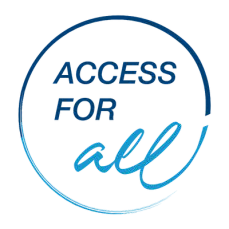 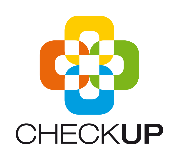 NB: Develop one ‘Accessibility Improvement Action Plan’for each accessibility issue identified with the ‘Access for All - Accessibility Checklist’.;Funded by the Australian Government Department of Social Services.